poliția PenitenciarăSNPP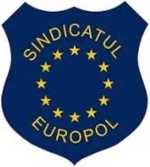 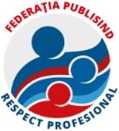 Comunicat de presăMitinguri de protestSindicatul Polițiștilor Europeni EUROPOL împreună cu Sindicatul Național al Polițiștilor de Penitenciare - SNPP, declanșează acțiuni de protest, ambele organizații fiind afiliate la Federația PUBLISIND (Blocul Național Sindical) care a protestat în ianuarie-februarie 2021 împotriva suspendării aplicării Legii-cadru nr. 153/2017 privind salarizarea personalului plătit din fonduri publice.Revendicări principale:Aplicarea cu 1 ianuarie 2022 a Legii-cadru nr. 153/2017 privind salarizarea personalului plătit din fonduri publiceIndexarea pensiilor militareCalendarul protestelor:13 decembrie 2021	- mitinguri la prefecturi: Maramureș și Gorj14 decembrie 2021	- mitinguri la prefecturi: Mehedinți, Vâlcea, Bacău, Vaslui,	Timiș, Mureș și Cluj15 decembrie 2021	- mitinguri la prefecturi: Giurgiu, Botoșani, Alba,	Satu-Mare, Dolj16 decembrie 2021	- miting la MAI17 decembrie 2021 - mitinguri succesive la PSD, PNL și UDMR, cu deplasarea participanțilorEUROPOL și SNPP declară ferm că prima opțiune este întotdeauna dialogul, prin urmare ne arătăm deschiși
discuțiilor pentru clarificarea perspectivelor în planul salarizării.Președinte EUROPOLCosmin ANDREICA(secretar general Federația PUBLISIND)Președinte SNPPȘtefan TEOROC(președinte Federația PUBLISIND)